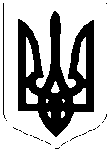 ЛИСЯНСЬКА СЕЛИЩНА РАДАВИКОНАВЧИЙ КОМІТЕТРІШЕННЯвід 03.08.2021                   	    смт Лисянка                                      	 № 93Відповідно до статті 29 ЗУ «Про місцеве самоврядування в Україні», ЗУ «Про оренду державного та комунального майна», Порядку передачі в оренду державного та комунального майна, затвердженого постановою КМУ від 03.06.2020 року №483, з метою забезпечення вчасного затвердження протоколів про результати електронних аукціонів з оренди комунального майна, виконавчий комітетВИРІШИВ:Уповноважити селищного голову на затвердження протоколів про результати електронних аукціонів з оренди комунального майна та укладання договорів оренди такого майна.Відділу комунального майна та охорони праці виконавчого комітету Лисянської селищної ради забезпечити оприлюднення затверджених протоколів та укладених договорів оренди в електронній торговій системі згідно визначених вимог законодавства України.Контроль за виконанням рішення покласти на відділ комунального майна та охорони праці виконавчого комітету Лисянської селищної ради.Селищний голова                                                            	  	 А.П. ПроценкоПро уповноваження селищного голови на затвердження протоколів про результати електронних аукціонів з оренди комунального майна та укладання договорів оренди такого майна